花蓮縣文化局「山月伴讀，行筆青春」〜2020文化局青少年暑期文藝營報 名 簡 章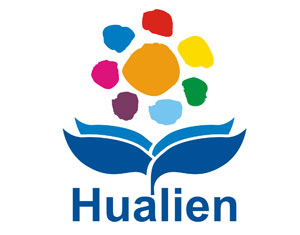 依據：「山月伴讀，行筆青春」〜2020文化局青少年暑期文藝營實施計畫辦理。目的：最好的教室也許不在學校裡，最有趣的課本往往不是教科書。青春作伴好閱讀、好對話、好創作。在大自然這間教室裡，太魯閣的明月來相照、山間雲霧來伴讀，鳥鳴來唱和，讓青春的創作魂就在這裡被喚醒。辦理單位:指導單位：教育部主辦單位：花蓮縣政府承辦單位：花蓮縣文化局(以下簡稱本局)協辦單位：花蓮太魯閣山月村飯店四、辦理時間：109年7月19日（週日）7月21日(週二)三天二夜五、辦理地點：「太魯閣山月村」（花蓮縣秀林鄉富世村 231-1號）六、活動對象：以花蓮本地青少年學子〈國中、高中生〉為優先，計40位。七、報名作業　　（一）報名日期：即日起至109年7月10日止（以完成報名繳費程序，額滿為止）。　　（二）報名方式：　　      1.透過e-mail或傳真報名。          2.本縣13鄉鎮市立公共圖書館服務台索取簡章報名表。 　　（三）本案聯絡人：施妃芳1.電話：03-8227121#153、傳真：03-82348312.e-mail：shih0731@mail.hccc.gov.tw八、報名費用： 住宿費（優惠價）2,800元，於辦理報到時繳交至太魯閣山月村櫃檯，並住房由太魯閣山月村安排房間。保證金500元，於報名後三天內至本局繳納或匯入壽豐東華大學郵局，郵局代號：700，帳號：00913900000171，戶名：施妃芳，匯入後請來電告知匯款帳號5碼，逾期視同放棄報名。 九、課程表(含時間、課程及講師)時間：109年7月19日（週日）至7月21日(週二) 三天二夜師資簡介：陳  茻：台灣大學中國文學系、政治大學中國文學研究所。 曾任健身指導員，國高中國文老師，推廣啟發式國文教育。著有《地表最強國文課本》一、二冊。張經宏：臺灣大學中文所碩士，作品曾獲教育部文藝獎、聯合文學小說新人獎、時報文學獎、倪匡科幻小說首獎等，曾任教師與中國時報人間副刊駐站作家，2011年以《摩鐵路之城》獲九歌兩百萬小說獎首獎，被譽為「臺灣版《麥田捕手》」。許慧貞：畢業於臺灣大學圖書館學系、台北市立師範學院進修部師資儲備班結業、慈濟大學教育研究所碩士班，曾任兒童圖書館員，並曾應邀到香港、新加坡擔任閱讀培訓講師。現任國小老師、花蓮縣新象繪本館館長，著有《上閱讀課囉》、《圖話書狂想曲》、《專題研究動手做》、《五年六班的閱讀計劃》、《寶寶愛閱讀》、《設計你的夢想》、《魏德聖的電影狂想曲》、《最後抱他的人》。黃文輝：台灣大學機械工程研究所碩士，英國納比爾大學管理學院碩士班畢業。曾任新竹科學園區工程師與經理。移居花蓮後，擔任新象兒童繪本館志工，並到學校演講、帶領閱讀與指導作文。著有《東山虎姑婆》《魔鬼新生闖江湖》《第一名也瘋狂》《阿夏與電子狗》《大象小姐談戀愛》《快樂動物村》《小魔鬼上學趣》《河馬先生搬新家》等書。曾獲《民生報 2000年兒童徵文比賽童話獎》《好書大家讀年度好書》與《國語日報牧笛獎》。韓麗蓮：文化大學中文系文藝創作組，慈濟大學教育研究所碩士，曾任廣播節目主持人，國小學務主任，更生日報閱讀寫作班主任。推動閱讀寫作教育。現為詩生活獨立書店負責人。韓麗蓮老師曾任教於海星國小，多次指導學生參加寫作、演講比賽獲獎無數。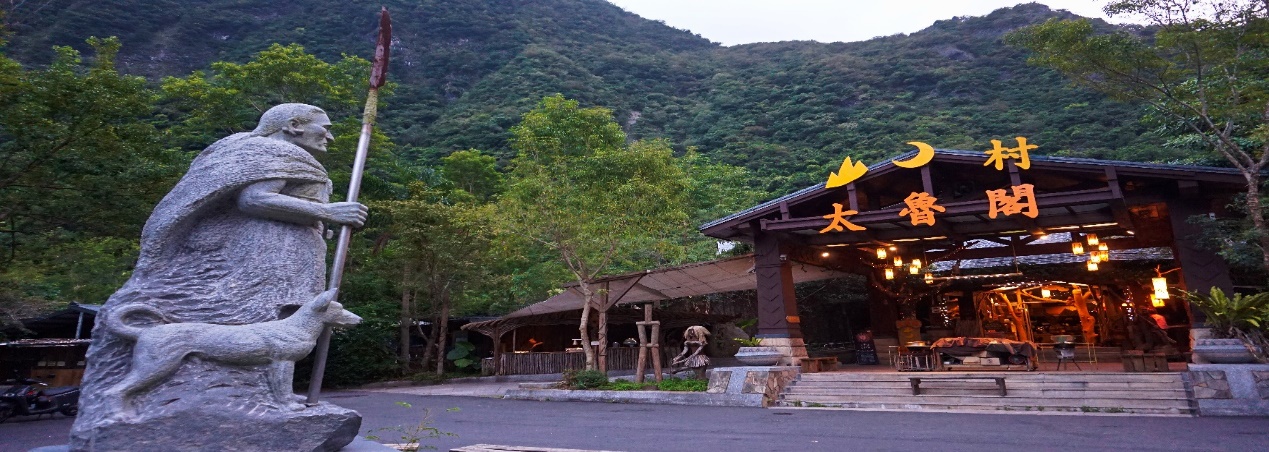 課程表：山月伴讀，行筆青春 2020文化局青少年暑期文藝營報名表：山月伴讀，行筆青春  2020文化局青少年暑期文藝營—報名表109年7月19日(日)109年7月19日(日)109年7月19日(日)109年7月19日(日)時間課程內容 講師及人員備註08:00-08:30報到─於文化局圖書館1樓區域資源中心辦理報到工作同仁請攜帶身分證08:30-09:50搭乘遊覽車(由文化局到山月村)工作同仁山月村09:50-10:00始業式文化局局長、科長會議室10:00-10:50詩的團康韓麗蓮老師會議室10:50-11:00休息時間韓麗蓮老師會議室11:00-12:00詩的團康韓麗蓮老師會議室12:00-14:00午餐餐廳14:00-14:50閱讀，最重要的是許慧貞老師會議室14:50-15:00休息時間許慧貞老師會議室15:00-15:50閱讀，最重要的是許慧貞老師會議室15:50-16:00休息時間許慧貞老師會議室16:00-16:50閱讀，最重要的是許慧貞老師會議室16:50-17:30局長致詞(大合照)會議室17:30-19:30晚餐餐廳19:30-21:30晚會戶外109年7月20日（一）109年7月20日（一）109年7月20日（一）109年7月20日（一）時間課程內容 講師及人員備註07:00-08:00早餐餐廳08:30-09:20悲喜的界線：從《水滸傳》談故事的荒謬呈現陳茻老師會議室09:20-09:30休息時間陳茻老師會議室09:30-10:20悲喜的界線：從《水滸傳》談故事的荒謬呈現陳茻老師會議室10:20-10:30休息時間陳茻老師會議室10:30-11:20悲喜的界線：從《水滸傳》談故事的荒謬呈現陳茻老師會議室11:30-13:30午餐餐廳13:30-14:20古典音樂中的文學～聽音樂家如何表現文學黃文輝老師會議室14:20-14:30休息時間黃文輝老師會議室14:30-15:20「古典音樂中的文學～聽音樂家如何表現文學黃文輝老師會議室15:30-17:30團隊精神-勇士過五關鄭明岡老師戶外17:30-19:30晚餐餐廳19:30-21:30晚會戶外109年7月21日（二）109年7月21日（二）109年7月21日（二）109年7月21日（二）時間課程內容 講師及人員備註07:00-08:30早餐餐廳08:30-09:20某人某月某一天：小說/散文的閱讀與寫作張經宏老師會議室09:20-09:30休息時間張經宏老師會議室09:30-10:20某人某月某一天：小說/散文的閱讀與寫作張經宏老師會議室10:20-10:30休息時間張經宏老師會議室10:30-11:20某人某月某一天：小說/散文的閱讀與寫作張經宏老師會議室11:20-13:30午餐餐廳13:30~14:00*11:00以前完成退房手續賦歸*14:00發車(由山月村到文化局)。視學員情況，若有需求可再送到火車站。*11:00以前完成退房手續賦歸*14:00發車(由山月村到文化局)。視學員情況，若有需求可再送到火車站。*11:00以前完成退房手續賦歸*14:00發車(由山月村到文化局)。視學員情況，若有需求可再送到火車站。姓名性別□男　　　□女身分證字號出生日期民國    年   月    日就讀學校年級通訊地址e-mail聯絡電話公行動電話聯絡電話宅傳真（　　）緊急連絡人關係聯絡電話公行動電話聯絡電話宅傳真（　　）用餐□葷食  □素食□葷食  □素食住宿發票抬頭參加日期109年7月19日(週日)至109年7月21日(週二)109年7月19日(週日)至109年7月21日(週二)109年7月19日(週日)至109年7月21日(週二)109年7月19日(週日)至109年7月21日(週二)研習地點「太魯閣山月村」（花蓮縣秀林鄉富世村 231-1號）「太魯閣山月村」（花蓮縣秀林鄉富世村 231-1號）「太魯閣山月村」（花蓮縣秀林鄉富世村 231-1號）「太魯閣山月村」（花蓮縣秀林鄉富世村 231-1號）參與動機及期望備註本案聯絡人：施妃芳請於109年7月10日（週五）以前傳真、e-mail報名。傳真：03-8234831e-mail：shih0731@mail.hccc.gov.tw本案聯絡人：施妃芳請於109年7月10日（週五）以前傳真、e-mail報名。傳真：03-8234831e-mail：shih0731@mail.hccc.gov.tw本案聯絡人：施妃芳請於109年7月10日（週五）以前傳真、e-mail報名。傳真：03-8234831e-mail：shih0731@mail.hccc.gov.tw本案聯絡人：施妃芳請於109年7月10日（週五）以前傳真、e-mail報名。傳真：03-8234831e-mail：shih0731@mail.hccc.gov.tw